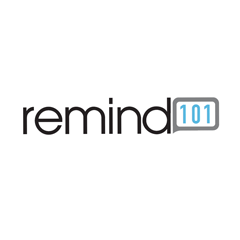 Dear Parents, Each school year I try to find new ways to stay connected with parents/guardians regarding vital information. One thing that students consistently struggle with is remembering assignments they need to complete, materials they need to bring to class, and upcoming tests they need to study for. My goal is to provide parents greater access to this information by sending reminders by way of the remind101.What is REMIND101? Remind101 is a free service (standard text message rates may apply) that allows me to send a free text message directly to your cell phone regarding school work. This is a great way for me to send reminders to you for your child to study for a test or quiz, complete projects/homework assignments, etc. I encourage parents to participate to ensure an open line of communication between the home and school. This is strictly voluntary. You will not receive messages until you are subscribed to my class messages and you can opt out at any time.  To take advantage of this service, simply follow the directions in the box provided below. This will then enable all of those who have signed up to receive messages I send out to my classes. The cell phone numbers of everyone who sign up for the service remain private and everyone will be identified to me by name only. The system also only allows for one-way communication from me to those who have registered, and does not allow communication with individual students or parents.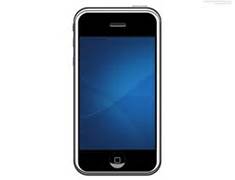 By signing and returning this slip, you acknowledge you have received this information in regards to REMIND101 and agree to the information stated above. In addition, it is in agreement that remind101 is strictly voluntary, and students must receive parental permission prior to subscribing. Please note this service will be used on an “as needed” basis and does not replace your student’s responsibility to record homework in his/her planner. ____________________________________                	 ______________________________________Student Name & Grade                                        	                 Parent/Guardian Signature & Date